بیست وهشتم آوریل سال2014 میلادی برابر با هشتم اردیبهشت ماه سال1393 هجـــری شمسی ، "روز جهانی ایمــنی و بهداشت حرفه ای " برهمه تلاشگران عرصه سلامت شغلی و همکاران محترم بهداشت حرفه ای مبارک باد.
شعار روز جهانی ایمــنی و بهداشت حرفه ای در سال 93 : " ایمنی و بهداشت در استفاده از مواد شیمیایی در محل کار " اعلام گردیده است. 
در حال حاضر تولید واستفاده از موادشیمیایی در محیط کار ،یکی از چالش های مهم درجامعه ونیز در برنامه حفاظتی محیط کار می باشد.لذا ایجاد تعادل مناسب میان مزایای حاصل از کاربرد مواد شیمیایی وکنترل اثرات سوء وزیان بار این مواد بر کارگران ،محیط کار،جامعه ومحیط زیست بایستی مورد توجه دولت،کارفرمایان،کارگران وسازمانهای آنها قرار گیرد ودر این راستا تلاشهای هماهنگ جهت برقراری رابطه بین پیشرفتهای علمی وتکنولوژی در زمینه تولید مواد شیمیایی وکاهش خطرات ناشی از آنها به عمل آید.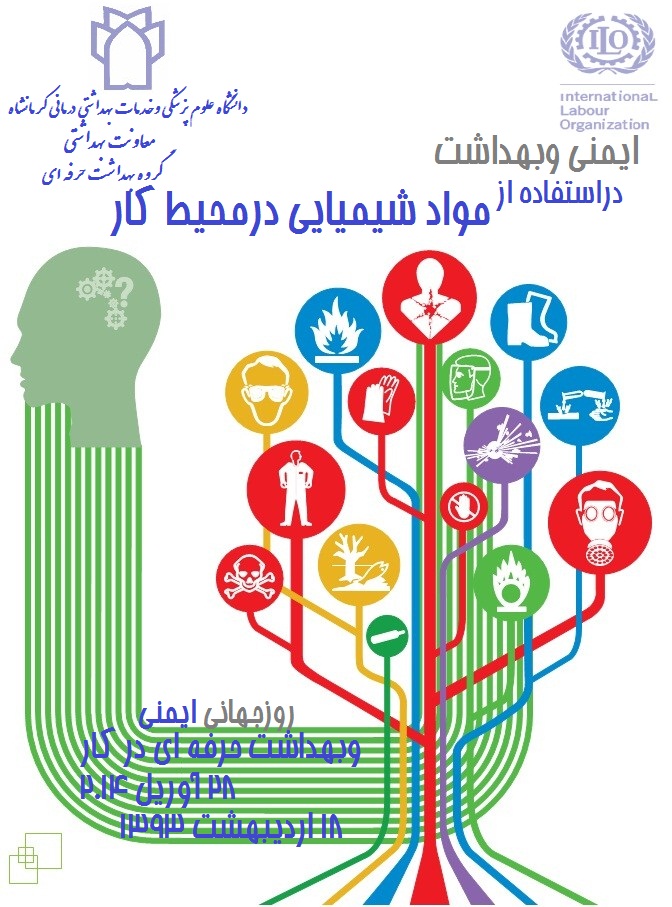 